AMIR SAOOD                                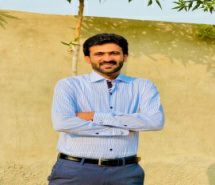 Mob:  +92300-6647913Address: Lashrian Tehsil & Dist Okara:	Email:amirkhanlasharibaloch@gmail.comOBJECTIVETo obtain a position of responsibility at an organization that provides a professional working environment, where I can utilize my knowledge, various skills & experience in contribution towards fulfilling the company’s growth objectives, develop my career and excel in the related field.SKILLSSuccessfully working skills on the following:C, C++Contents writing Social networking Good analytical skillsCreative and positive attitudesLeadership and management skills SOFTWARES SKILLSVisual Studio Notepad++MS OfficeEDUCATION HISTORY2015 – 2019              Mechanical Engineering Technology (Bsc)                            Govt College University Faisalbad2012 – 2015          Diploma in Associate engineering                             BISE Lahore2010 – 2012          SSC                             BISE LahoreFINAL YEAR PROJECTAs my Final Year Project, I developed a project named “Wind Turbine. This Project provides a way of solving the problems. Tools:  Drivetrain efficiency prediction and optimization Handler.Role: The most Complete Simulation Platform for engineering and certify the next generation of integrated wind turbine drivetrains.Duration: 6 Months approximately.Final Project: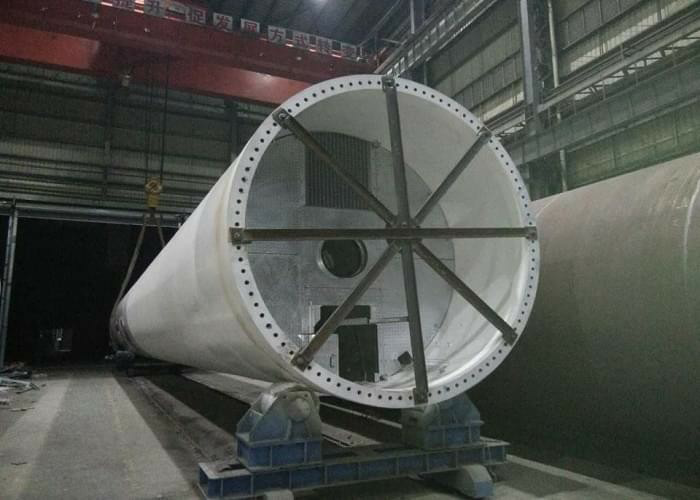 PERSONAL PROFILEDate of Birth			:  02-02-1995Religion				:  IslamCNIC #.                                   :  35303-0527908-5Marital Status                           : SingleGender                                    : Male LANGUAGESEnglishUrduPunjabiREFERENCEReferences, recommendations and appreciation letters are available on request